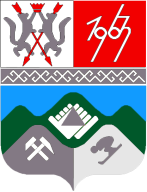 КЕМЕРОВСКАЯ ОБЛАСТЬТАШТАГОЛЬСКИЙ МУНИЦИПАЛЬНЫЙ РАЙОНАДМИНИСТРАЦИЯ ТАШТАГОЛЬСКОГО МУНИЦИПАЛЬНОГО РАЙОНАПОСТАНОВЛЕНИЕот «27 » сентября 2019г. № 1220  -пО признании утратившим силу постановлении Администрации Таштагольского муниципального района от 08 октября 2018г. № 863-п «Об утверждении прогноза социально-экономического развития Таштагольского муниципального района на 2019 год  и на                          плановый период до 2024года».В  связи с разработкой прогноза социально–экономического развития Таштагольского муниципального района на 2020год и на плановый период до 2024года, Администрация Таштагольского муниципального района постановляет:1.Признать утратившим силу постановление Администрации Таштагольского муниципального района от 08 октября 2018г. № 863-п «Об утверждении прогноза социально-экономического развития Таштагольского муниципального района на  2019 год  и на плановый период  до  2024 года».    2.Пресс-секретарю Главы Таштагольского муниципального района (М.Л.Кустова) разместить настоящее постановление на официальном сайте Администрации Таштагольского муниципального района в информационно-телекоммуникационной сети «Интернет».         3.Контроль за выполнением настоящего постановления возложить на заместителя  Главы Таштагольского муниципального района В.С.Швайгерт.    4.Настоящее постановление вступает в силу с момента подписания. Глава Таштагольского муниципального района                                                                В.Н.Макута